企业认领授权委托书致                           ：我公司委托            （身份证号：                     ）作为我公司的合法委托代理人，仅代表我公司办理企业认领相关事宜，我公司承诺承担相应的法律责任。请贵单位给予协助，谢谢！委托期限：自      年   月   日起至     年   月  日止受委托人无转委托权。特此委托！受委托人（签字）:联系电话：委托单位（盖章）：                   年     月    日            受委托人身份证正面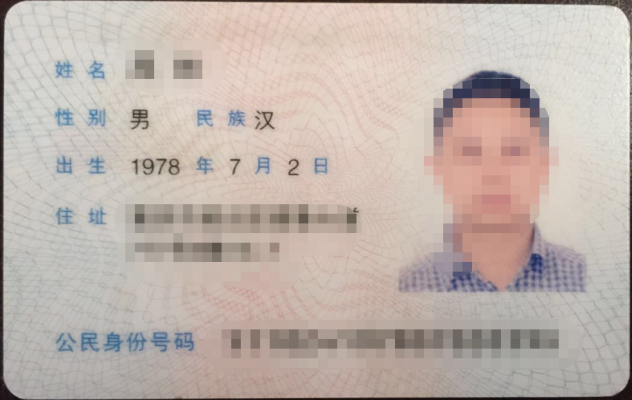 受委托人身份证背面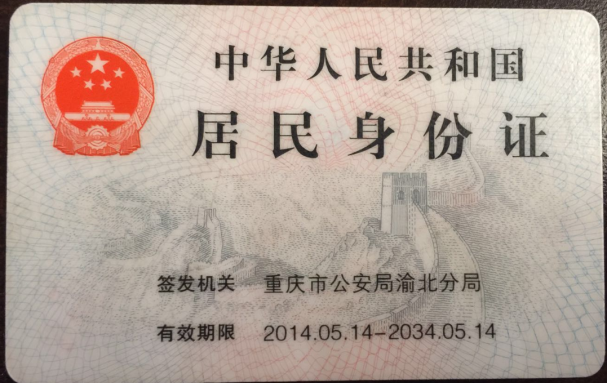 